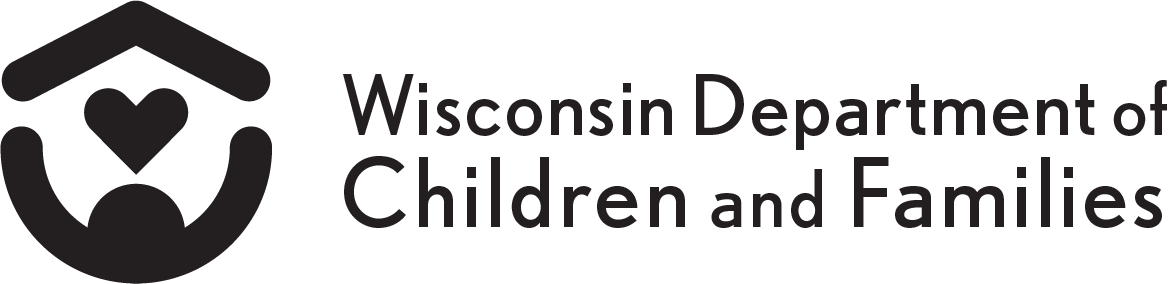 PAGES (Including Cover):	     	TO:	     	DATE:	     	FAX:	608 422-7165FROM:	Bureau of Child SupportRE:	Child Support Payment Information / Housing Instruction LetterDear Housing Agency Staff:The Bureau of Child Support has received your faxed request for child support payment information. All requests for child support payment information must be made by using the updated “Request to the WI Support Collections Trust Fund for Child Support Financial Payment History Report from Housing Agency” form found at http://www.dcf.wisconsin.gov/cs/housing. Once completed, the form must be faxed to the Wisconsin Support Collections Trust Fund at (414) 483-7269. In regard to the additional information you are requesting; to include, but not limited to the children’s names, court order amount, IV-D case information, case type, payer, payee from the child support program: The Wisconsin Child Support program is required to verify the child support collections disbursed to the participant. While you may need further information regarding the children to determine apartment size, for example, that would not be information we are able to provide. Upon receipt of your request Trust Fund staff will process the information you provided and prepare a child support payment history for the identified person. The history will be mailed to you at no cost. Due to the high volume of requests for such information please allow up to 5 business days to receive a response. Please Note** The Trust Fund will provide you with a report that is different than the large Account History report used in years past. The change in process was necessary in order to meet IRS safeguarding requirements and budget limitations.  The State Bureau of Child Support does not have staff capacity to complete these requests outside of an emergency request in extreme circumstances. Thank you for your attention.State of Wisconsin Bureau of Child Support